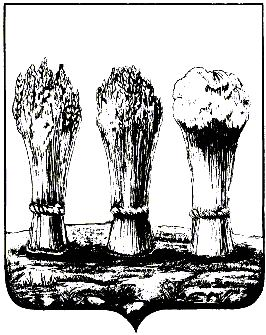 АДМИНИСТРАЦИЯ ЛЕНИНСКОГО РАЙОНА ГОРОДА ПЕНЗЫПРИКАЗот 21.05.2020 № 118О внесении изменений в приказ администрации Ленинского района города Пензы от 10.03.2017 № 93 «Об утверждении перечня должностей муниципальной службы администрации Ленинского района города Пензы, замещение которых связано с коррупционными рисками»Руководствуясь Положением об администрации Ленинского района города Пензы, утвержденным постановлением главы администрации г.Пензы от 27.10.2006 № 1266, П Р И К А З Ы В А Ю :1. Внести в приказ администрации Ленинского района города Пензы от 10.03.2017 № 93 «Об утверждении перечня должностей муниципальной службы администрации Ленинского района города Пензы, замещение которых связано с коррупционными рисками», (далее – Приказ) следующие изменения:1.1. Преамбулу Приказа изложить в следующей редакции:«Руководствуясь Федеральным законом от 25.12.2008 № 273-ФЗ «О противодействии коррупции», Федеральным законом от 02.03.2007 № 25-ФЗ «О муниципальной службе в Российской Федерации», Федеральным законом от 03.12.2012 № 230-ФЗ «О контроле за соответствием расходов лиц, замещающих государственные должности, и иных лиц их доходам», решением Пензенской городской Думы от 22.02.2013 № 1141-48/5 «О мерах по реализации отдельных положений федерального законодательства в части противодействия коррупции», приказываю:».1.2. Пункт 3 приказа изложить в следующей редакции:«3. Настоящий приказ опубликовать в муниципальной газете «Пенза» и разместить на интернет - странице администрации Ленинского района города Пензы официального сайта администрации города Пензы в информационно-телекоммуникационной сети «Интернет».».2. Внести изменения в Перечень должностей администрации Ленинского района г. Пензы, замещение которых связано с коррупционными рисками, утвержденный приказом администрации Ленинского района города Пензы от 10.03.2017 № 93, (далее – Перечень) следующие изменения:2.1. Наименование Перечня изложить в следующей редакции:«Перечень должностей  муниципальной службы администрации Ленинского района города Пензы, замещение которых связано с коррупционными рисками».2.2. Раздел Перечня «5. Отдел делопроизводства и хозяйственного обеспечения» дополнить пунктом 5.3. следующего содержания:3. Настоящий приказ опубликовать в муниципальной газете «Пенза» и разместить на интернет - странице администрации Ленинского района города Пензы официального сайта администрации города Пензы в информационно-телекоммуникационной сети «Интернет».4. Контроль за выполнением настоящего приказа возложить на заместителя главы администрации Ленинского района города Пензы по организации деятельности администрации района.«5.3.Заместитель начальника отдела1».Глава администрации                                  Н.Б. Москвитина